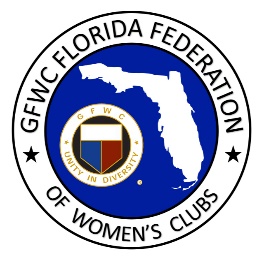 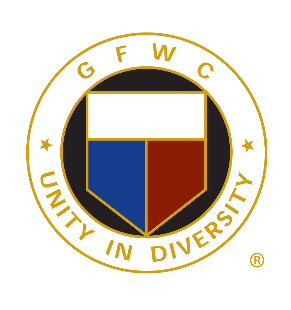 GFWC FloridaBooster ClubApplicationBecome part of our Boosters! GFWC Florida has a Booster Club that offers an opportunity to invite your husband, significant other, family and friends to support our Federation family by filling out the membership form and sending $10 to GFWC Florida Headquarters. Membership runs from May 2022 - 2024 and may be renewed each administration. New members will receive a GFWC Florida Booster pin.BOOSTER’S NAME:  CLUB MEMBER’S NAME:  CLUB MEMBER’S STREET ADDRESS:   CITY/STATE/ZIP:   PHONE:  CLUB MEMBER’S EMAIL:  CLUB NAME:  DISTRICT #:  IS THIS A RENEWAL?  Make $10.00 check payable to GFWC Florida and mail to:
GFWC Florida4444 Florida National DriveLakeland, FL 33813Thank you! 